Ruit 159 – 1953-vertaling.Naam: 	Gemeente: 	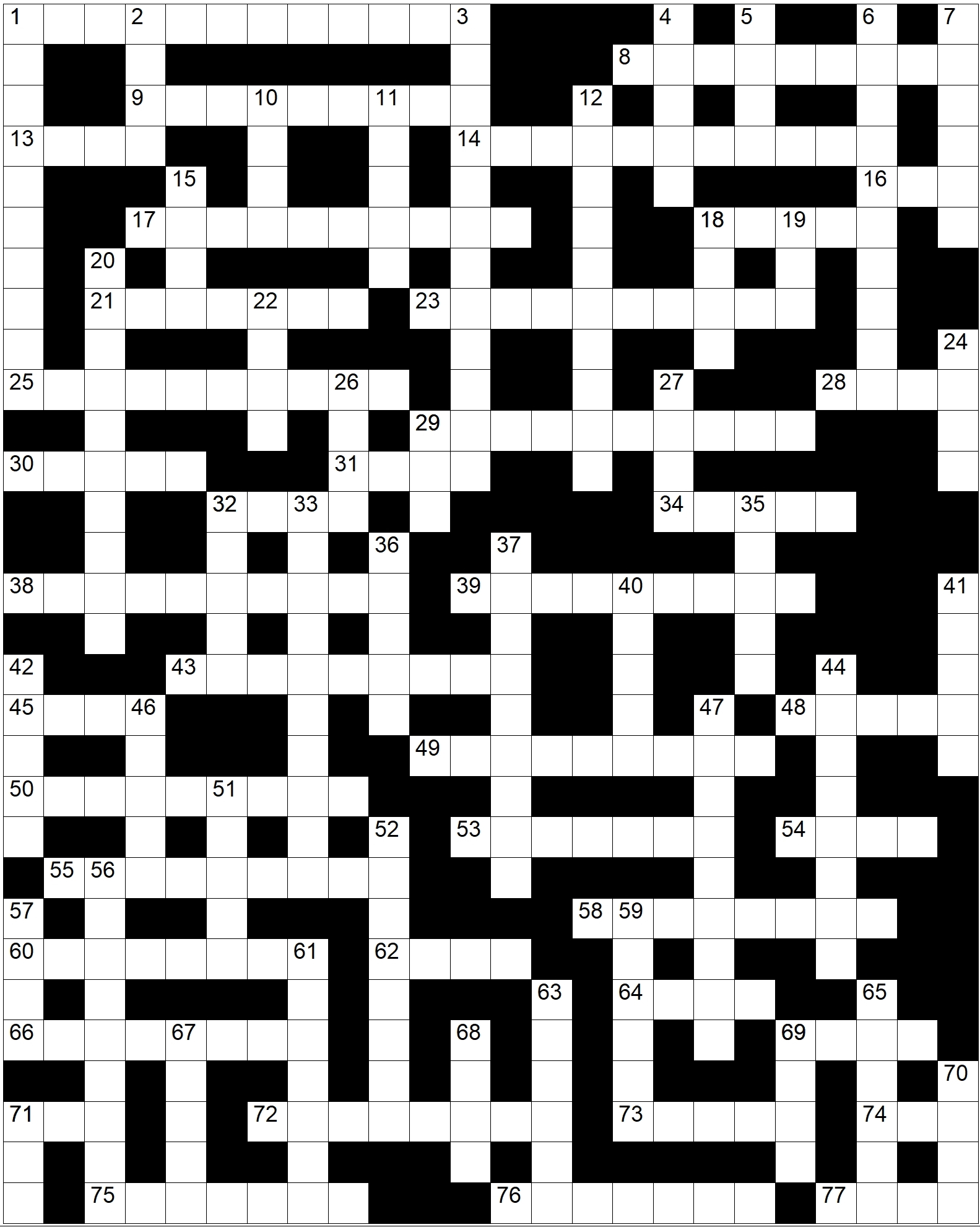 AntwoordbladAF1		2		3		4		5		6		7		10		11		12		15		18		19		20		22		24		26		27		29		32		33		35		36		37		40		41		42		44		46		47		51		52		56		57		59		61		63		65		67		68		69		70		71		DWARS1		8		9		13		14		16		17		18		21		23		25		28		29		30		31		32		34		38		39		43		45		48		49		50		53		54		55		58		60		62		64		66		69		71		72		73		74		75		76		77		LeidradeAF1	Die wet is nie vir die regverdige gegee nie, maar onder andere vir hierdie mense.2	Sy seuns was skrywers aan die hof van Salomo.3	Hierdie stut se naam is Boas.4	Pinehas het haar met 'n spies doodgemaak. 5	15 sikkels maak hierdie geldeenheid.6	Jesus bestraf hulle as die dissipels bang is hulle vergaan.7	Die volk het hierdie kinders verwek omdat hulle ontrou aan die Here is.10	Die profete maak hierdie geluid as Baäl nie vir hulle wil luister nie.11	Dit is bo-aan die afspoelwaentjie en heeltemal rond.12	Dit het Jael met die kop van Sisera gedoen.15	Hierdie kinders moes die Booglied leer.18	As die Here aan Jakob verskyn, beloof Hy om hom hier te beskerm.19	As hierdie deel van die vyeboom sag word, is die somer naby.20	So beskryf die profeet die weg van die HERE.22	Op hierdie grond loop 50 deur die Jordaan danksy Elisa.24	Dawid wil dat die goddelose wegsmelt soos hierdie diertjie.26	Moet hom nie in jou slaapkamer vloek nie.27	So gebruik die koning liefde om sy troon te versterk.29	Eenheidmaat van die koring wat die onregverdige bestuurder gebruik het.32	So gaan die Here Edom maak omdat hy baie verag is.33	Sofar vra of hierdie man 'n reg moet hê.35	Belofte aan Jakob: Die Here sal sy Gees op hulle uitgiet.36	Hulle is 'n erfdeel van die HERE.37	Daar is vertel Ahimaäs en Jonatan het hier deurgegaan.40	Job voel God kyk hom só aan en antwoord hom nie.41	Dit doen die hart van ‘n moeder wie se gebed verhoor is.42	Edelgesteente as kleding in die tuin van Eden.44	Die mens met die koperglans het dit en ŉ meetroede in die hande.46	Koning Josia se oupa.47	Nahas sal net vrede maak as die inwoners van Jabes hierdie liggaamsdeel uitsteek.51	Dit help nie om hulp by Egipte te soek nie - die boodskappers het reeds op hierdie plek aangekom.52	Artasasta is bekend met hierdie wyse van weerstand van die Jode.56	Jesus gooi dit uit en keer die tafels van die handelaars om.57	Amos se woorde mag nie teen hierdie man se huis druppel nie.59	Dit gaan die Here met Egipte doen sodat hulle teen mekaar veg.61	Salomo het 1005 hiervan gekomponeer.63	Die beroep van Heman, die Leviet.65	Hulle mag hierdie dier eet.67	Job vra dat die Here hom hiermee moet was.68	Hiermee slaan die engel van Satan vir Paulus.69	Selfs dit kan nie die vlek van ongeregtigheid van Juda wegneem nie.70	So verneder die Fariseërs die blindgeborene.71	Kleur van perde agter die man op die bruin perd.DWARS1	Skryf hiermee: Netnou is daar buit, gou is daar roof.8	Almal van Tirus wat hierdie werktuig hanteer, sal van die skepe afklim.9	Al was julle sonde hierdie kleur, dit sal sneeuwit word.13	'n Seun van Dawid wat in Jerusalem gebore is.14	Die koning haal die see van hierdie staanders af en sit dit op die grond neer.16	Maglon se vrou.17	ŉ Onbetaamlike gesindheid waaraan God sondige mense oorgegee het.18	Dit reël Esra op die eerste dag van die eerste maand.21	Jakob neem van hierdie boom se takke om latte te sny en in die water te sit.23	Hier het Ussia ook ŉ versterkte toring gebou.25	Dit sê: "Die steen wat die bouers verwerp het, dit het ‘n hoeksteen geword?"28	Hier staan 2 vroue: een word aangeneem, die ander nie.29	Jaarlikse kledingstuk vir klein Samuel.30	Hierdie dele van die sondofferbok en -bul moet buite die laer verbrand word.31	Dit moet die HERE met die niere en hart van Dawid doen.32	Kan ŉ mens op hierdie gloeiende voorwerpe loop sonder om jou voete te brand?34	Geweeg.38	Sy gaan roep haar moeder op bevel van die prinses.39	Die vier wesens se voetsole het soos die sool hiervan gelyk.43	Die apostels dink dis die praatjies van die vroue wat sê dat die graf leeg is.45	Benjamin se vierde seun.48	In die tyd van jou Nasireërskap mag jy nie eers hierdie deel van die druiwe eet nie.49	Die plaveisel in Ahasveros se tuin was ook van hierdie steen.50	Hier mag Jeremia nie ingaan nie, want die Here het die vrede van die volk weggeneem.53	Job se vriende sal so van ? weeskind ontslae raak.54	Brood, meel, olie en heuning gee vir die Here hierdie lieflike sensasie.55	Salomo maak selfs hierdie deel van die deure van goud.58	Hier het die melaatsheid die eerste keer sigbaar geword op Ussia.60	Dit laat Dawid teen sy baard afloop as hy hom kranksinnig hou.62	Kwaliteit van die wingerdstokke waarmee die Here sy wingerd plant.64	Jy kan hiermee op die fondament Christus bou.66	Hierdie seun het van hierdie tyd af stuiptrekkings gekry.69	So moet die Egiptenare met die wil van Josef doen.71	Een van die lewensmiddele wat op die Sabbatdag verkoop is.72	Uria moet dit gebruik om 'n altaar te bou vir die koning.73	Hierdie tong verbreek die gebeente.74	Hy is een van die vier wat stadig wegstap.75	Hier trap die priester van Dagon nie.76	ŉ Opsiener mag dít nie wees nie.77	So maak Jakob wit strepe in die amandelhout.